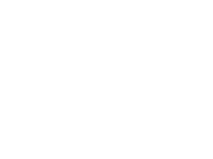 EinschreibenFeldhof Verwaltungs AGFeldhof 16343 RotkreuzFeldhof Verwaltungs AGFeldhof 16343 RotkreuzRotkreuz, tt.mm.jjjjRotkreuz, tt.mm.jjjjKündigung von X–Zimmer-Wohnung, Musterstrasse 9, 6343 RotkreuzSehr geehrte Damen und HerrenHiermit kündige ich per tt.mm.jjjj folgende Objekte:Objekt: X-ZWG, Parterre rechts	Liegenschaft: Musterstrasse 9, 6343 RotkreuzObjekt: Garage/Abstellplatz		Liegenschaft:Vielen Dank für die Bestätigung des Erhalts der Kündigung.Freundliche Grüsse(Unterschrift von allen Hauptmietern)Kündigung von X–Zimmer-Wohnung, Musterstrasse 9, 6343 RotkreuzSehr geehrte Damen und HerrenHiermit kündige ich per tt.mm.jjjj folgende Objekte:Objekt: X-ZWG, Parterre rechts	Liegenschaft: Musterstrasse 9, 6343 RotkreuzObjekt: Garage/Abstellplatz		Liegenschaft:Vielen Dank für die Bestätigung des Erhalts der Kündigung.Freundliche Grüsse(Unterschrift von allen Hauptmietern)Kündigung von X–Zimmer-Wohnung, Musterstrasse 9, 6343 RotkreuzSehr geehrte Damen und HerrenHiermit kündige ich per tt.mm.jjjj folgende Objekte:Objekt: X-ZWG, Parterre rechts	Liegenschaft: Musterstrasse 9, 6343 RotkreuzObjekt: Garage/Abstellplatz		Liegenschaft:Vielen Dank für die Bestätigung des Erhalts der Kündigung.Freundliche Grüsse(Unterschrift von allen Hauptmietern)